Jste nezisková organizace, která pracuje s dětmi a mládeží?Chcete podporovat jejich dovednosti v polytechnice, badatelství, čtení, matematice či cizích jazycích, osobnostně sociální rozvoj, podnikavost nebo kulturní povědomí a vyjádření???pořádáme pro vás otevřené setkání, jehož cílem je seznámení NNO s výzvou Operačního programu Vývoj, výzkum a vzdělávání: Zvyšování kvality neformálního vzdělávánía koordinace případného podání společné žádostiv úterý 25. června 2019 od 15.00 hod Kulturní centrum PROSTOR Oblastní charity Sušice, Lerchova 926, SUŠICEUpozornění:NNO (• Spolky• Ústavy• Obecně prospěšné společnosti• Registrované církve (nebo jimi zřízené náboženskéspolečnosti)• Zájmová sdružení právnických osob) musí mít minimálně dvouletou historii a ve stanovách zakotvenu práci s dětmi a mládeží.
Zájem o setkání či dotazy k akci adresujte na   map@masposumavi.cz 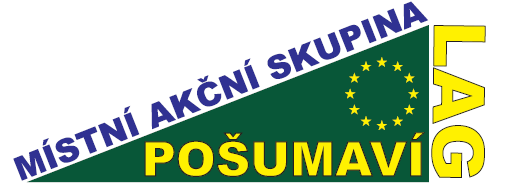 nebo telefonujte: 728 437 606  -   Ing. Kaufnerová